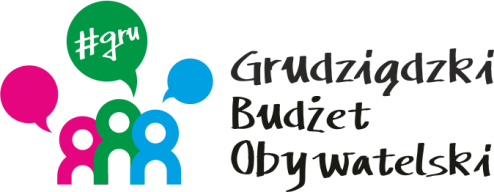 LISTA ZADAŃ DLA OKRĘGU NR 9            *Rządz*MOŻESZ WYBRAĆ MAKSYMALNIE 2 ZADANIASymbol zadaniaNazwa zadaniaWnioskodawcaWartość zadania31/2020Wykonanie bezpiecznego dojścia do Szkoły Podstawowej nr 20Mirosława Krausewicz95 067,0032/2020Remont nawierzchni chodnika przy ul. SobieskiegoAndrzej Świebodziński119 535,6947/2020Kolorowy plac zabaw dla najmłodszychTomasz Kasprzyk120 000,0048/2020Nowy parking, chodnik i zieleń przy przedszkolu i blokachEwelina Dziedzic70 000,0055/2020Zestaw zabawowy dla dzieci koło PiramidyZofia Koźlińska50 000,00